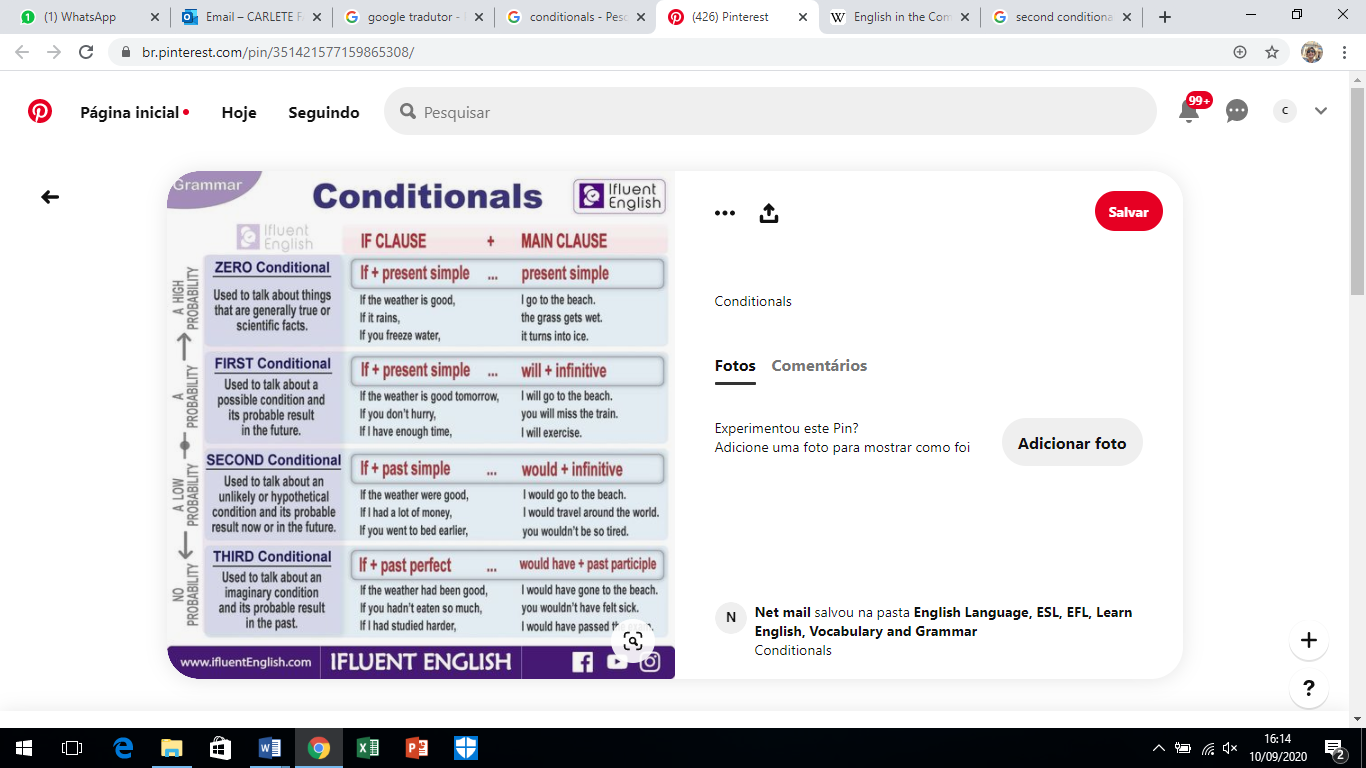 Disponível em: https://br.pinterest.com/pin/351421577159865308/ Acesso em 10 de set de 2020.Let’s read the texts and do some exercises!Read the following text. The use of the English language in most current and former member countries of the Commonwealth of Nations was inherited from British colonization. Mozambique is an exception – although English is widely spoken there, it is a former Portuguese colony, which joined the Commonwealth in 1996. English is spoken as a first or second language in most of the Commonwealth. In a few countries, such as Cyprus and Malaysia, it does not have official status, but is widely used as a lingua franca.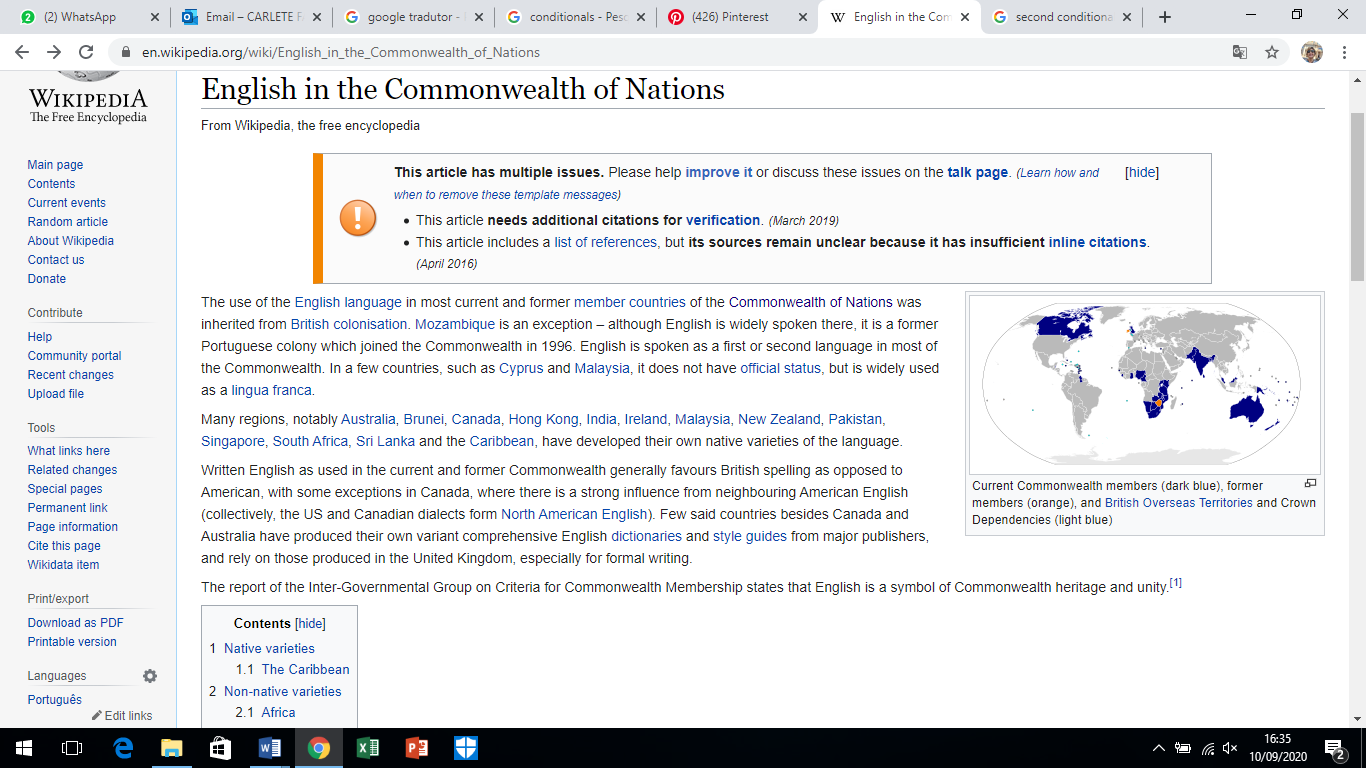 Disponível em: https://en.wikipedia.org/wiki/English_in_the_Commonwealth_of_Nations Acesso em 10 de set. de 2020.1. Answer the questions below in English.a) What was inherited from British colonization?b) Which country is a former Portuguese colony?c) When did Mozambique join the Commonwealth?d) Is English spoken as a first or second language in most of the Commonwealth?2. Mark an X TRUE or FALSE according to the text. (Marque um X no verdadeiro ou falso de acordo com o texto.)3. Choose the correct answer to complete the sentences.I ) If I _____ the question, I would answer.a) (    ) understoodb) (    ) understandc) (    ) will understandd) (    ) is understandingII ) I f it _____ tomorrow, I will go for a swim.a) (     ) do not rainb) (     ) did not rainc) (     ) were not raind) (     ) does not rainIII ) If you eat fast food, you _____________ weight.a) (      ) gainedb) (      ) had gainedc) (      ) would gaind) (      ) gain4. Complete the sentences and make Zero Conditionals. a) If it ___________ (rain), the grass _____________ (melt).b) If you _______________ (freeze) water, it ________________ (become) a solid.c) If you ____________ (eat) too much, you ________ (gain) weight. 5.  Complete the sentences and make First Conditionals. a) If I __________(study) today, I _________ (go) to the farm tomorrow.b) If I ___________ (have) enough money, I __________ (buy) some new dresses.c) She ___________ (be) late if the bus __________(be) delayed.6. Complete the sentences and make Second Conditionals. a) If they ________________________ (go) to Pirenópolis, they _________________________ (visit) Dragão waterfall.b) If she ________________________ (live) in Goiânia, she________________________ (visit) Flamboyant Shopping.c) If I  __________________ (win) a lot of money, I _______________________ (travel) around Goiás.Read the following letter of the song and answer the exercise. (Leia o texto a seguir e responda o exercício.)If You Leave Me Now - ChicagoIf you leave me nowYou'll take away the biggest part of meOooh no, baby please don't go7. Ao lermos o trecho da canção “If you leave me now” da banda Chicago, observamos a presença de uma If Clause, identifique-a e verifique a intenção do compositor ao usá-la.Read the following text and answer the exercises below.(Leia o texto a seguir e responda o item número três)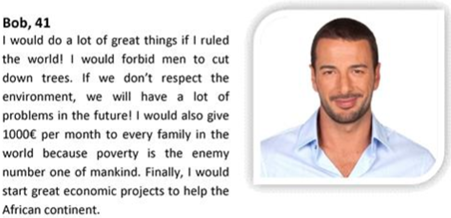 Disponível em https://en.islcollective.com/english-esl-worksheets/grammar/first-conditional-1/if-i-ruled-world-1st-and-2nd-conditional/85709  Acesso em 11 de set. de 20208. Mark with an X for TRUE or for FALSE according to the text. Then, correct all the FALSE sentences. (Marque um X para TRUE ou para FALSE de acordo com o texto. Em seguida, corrija todas as sentenças falsas.)9. Answer the questions below according to your opinion. (Responda as questões a seguir de acordo com a sua opinião.)a) What would you do if you ruled the world?_______________________________________________________________________________________ b) What problems will we have if people don’t respect the environment?_______________________________________________________________________________________10. Based on Bob’s text, write a small text about what you would do if you ruled the world to protect the environment. (Com base no texto de Bob, escreva um pequeno texto sobre o que você faria se governasse o mundo para proteger o meio ambiente.)  Respostas comentadas1. Para resolver esse exercício é necessário que os alunos revisem as estratégias de leitura (palavra, cognata, leitura de imagens, skimming, scanning, inferência de significado, entre outras). Outro aspecto que pode ser revisado são as YES/NO Questions e Information Questions e os tempos verbais que aparecem tanto no texto quanto nas perguntas.Possíveis respostas:a) The use of the English language in most current and former member countries of the Commonwealth of Nations was inherited from British colonisation.b) Mozambique is a former Portuguese colony.c) Mozambique joined the Commonwealth in 1996.d) Yes, it is.2. A resolução dos exercícios 3 - 6 consiste na aplicação das regras das If-Clause. 3. I ) Alternativa A, veja: If I _____ the question, I would answer. Na frase, o autor usou o Simple Past para iniciar a Conditional e falar de uma situação improvável, ou seja, ele usou a Second Conditional – If + Simple Past + would + verb.)II ) Alternativa D, veja: If it _____ tomorrow, I will go for a swim. (Nós estamos falamos de uma situação possível no futuro próximo. Assim, usamos a First Conditional – If + simple present + will + verb.)III ) Alternativa D, veja: If you eat fast food, you _____________ weight.(A situação é um fato. Dessa maneira, usamos a Zero Conditional – If + Simple Present + Simple Present)4. a) If it RAINS (rain), the grass MELTS (melt).b) If you FREEZE (freeze) water, it BECOMES (become) a solid.c) If you EAT (eat) too much, you GAIN (gain) weight. 5. a) If I STUDY (study) today, I WILL GO (go) to the farm tomorrow.b) If I HAVE (have) enough money, I WILL BUY (buy) some new dresses.c) She WILL BE (be) late if the bus IS (be) delayed.6. a) If they WENT (go) to Pirenópolis, they WOULD VISIT (visit) Dragão waterfall.b) If she LIVED (live) in Goiânia, she WOULD VISIT (visit) Flamboyant Shopping.c) If I WON (win) a lot of money, I WOULD TRAVEL (travel) around Goiás.7. A If-clause presente no trecho da canção “If you leave me now” da banda Chicago é a First Conditional e o compositor a utilizou com a intenção de falar sobre uma ação que acontecerá no futuro e expressa uma possibilidade de se realizar.8. A resolução desse exercício depende da compreensão do texto para isso é necessário que os alunos usem as estratégias de leitura. Peça a eles para observarem as Conditionals no texto.a) TRUE - If Bob ruled the world, he would forbid men to cut down the trees. b) FALSE - If people do not respect the environment, they will not have problems in the future. O correto é: If people do not respect the environment, they will have problems in the future.c) FALSE - Bob thinks that poverty is the best thing for mankind. De acordo com o texto a pobreza é o inimigo da humanidade. O correto é: Bob thinks that poverty is the enemy number one for mankind.d) FALSE - Bob would start economic projects to help Australians.Bob não fará projeto spara ajudar os australianos e sim africanos. O correto é: Bob would start economic projects to help Africans.9. Resposta pessoal e espera-se que os estudantes apresentem respostas completas.a) I would HELP PEOPLE if I ruled the world. (HELP PEOPLE – é pessoal e pode ser substituído de acordo com suas respostas pessoais.)b) If people don’t respect the environment, THERE WON’T BE ENOUGH WATER. (Resposta pessoal)10. Nesse exercício, os alunos vão imaginar que são os governantes do mundo e produzirão um pequeno texto baseado no texto do exercício anterior, falando sobre algumas medidas que eles fariam para proteger o meio ambiente. Professor, é importante que eles produzam frases usando as conditionals. Depois, eles podem socializar nos grupos de Whatsapp ou em redes sociais. 9º ANO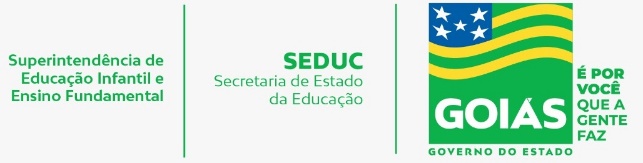 LÍNGUA INGLESAATIVIDADE 14ATIVIDADE 14Tema: The use of English Language and If ClausesTema: The use of English Language and If ClausesHabilidade: (EF09LI15-A) Entender a estrutura e significados das orações condicionais dos tipos 0, 1 e 2 (If-clauses) para empregá-las em interações discursivas, hipotéticas ou não. (GO-EF09LI19-A) Compreender e discutir a comunicação intercultural, por meio da língua inglesa, como mecanismo de valorização pessoal e de construção de identidades no mundo globalizado, para respeitar e valorizar a diversidade linguística e cultural.Habilidade: (EF09LI15-A) Entender a estrutura e significados das orações condicionais dos tipos 0, 1 e 2 (If-clauses) para empregá-las em interações discursivas, hipotéticas ou não. (GO-EF09LI19-A) Compreender e discutir a comunicação intercultural, por meio da língua inglesa, como mecanismo de valorização pessoal e de construção de identidades no mundo globalizado, para respeitar e valorizar a diversidade linguística e cultural.NOME: NOME: UNIDADE ESCOLAR:UNIDADE ESCOLAR:TRUEFALSEThe use of the English language in most current countries  was inherited from American colonization.Mozambique is a former Portuguese colony.English is spoken as a first or second language in most of the Commonwealth.TRUEFALSEa) If Bob ruled the world, he would forbid men to cut down the trees.b) If people do not respect the environment, they will not have problems in the future.c) Bob thinks that poverty is the best thing for mankind.d) Bob would start economic projects to help Australians. TRUEFALSEThe use of the English language in most current countries  was inherited from American colonization.XMozambique is a former Portuguese colony.XEnglish is spoken as a first or second language in most of the Commonwealth.X